Règlement intérieur de l’école Notre-Dame de Lorette /Année scolaire 2018-2019Règlement intérieur de l’école Notre-Dame de Lorette /Année scolaire 2018-2019J’ai le droit d’être en colère, mais je règle mes conflits  par la parole.J’ai le droit d’être en colère, mais je règle mes conflits  par la parole.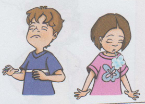 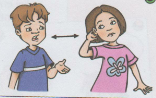 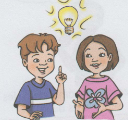 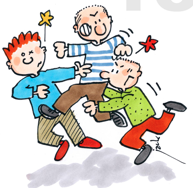 Jack > http://dangerecole.blogspot.frJ’ai le droit d’être en colère, mais je règle mes conflits  par la parole.1/ On se calme.2/ On se parle3/ On se met d’accord sur une solution pacifiqueJe ne fais pas mal aux autres et je ne joue pas à la bagarreJe respecte les autres, mes camarades et les adultes, comme ça je serai respecté moi aussi.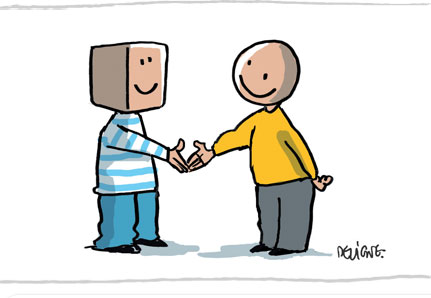 @Jack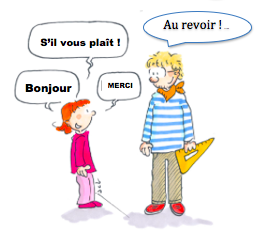 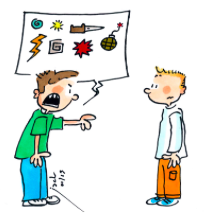 @Jack 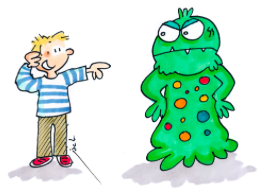 @Jack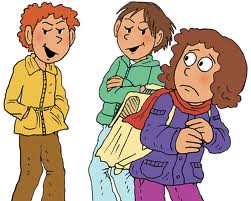 Je respecte les autres, mes camarades et les adultes, comme ça je serai respecté moi aussi.Je respecte les autres et je suis poliJe respecte les autres et je suis poliJe n’insulte pas.Je ne me moque pas.Je ne harcèle pas.Je joue et je me déplace tranquillement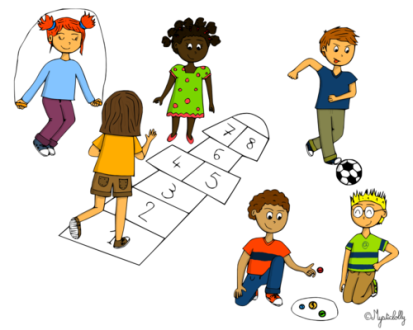 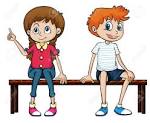 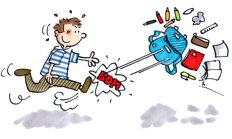 @Jack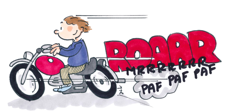 @JackJe joue et je me déplace tranquillementJe laisse les autres tranquilles.Je laisse les autres tranquilles.Je ne joue ni avec mes affaires ni avec celles des autres.Je ne cours pas dans les bâtiments.Je veux être protégé et les adultes de l’école sont là pour m’écouter et me surveiller.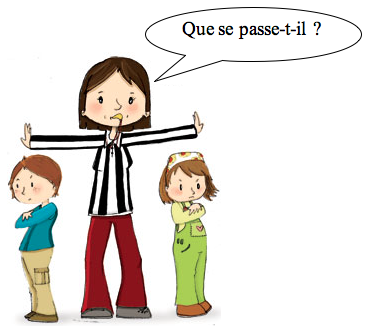 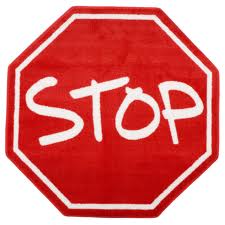 Je veux être protégé et les adultes de l’école sont là pour m’écouter et me surveiller.Je demande l’aide des adultes et je reste dans les zones autorisées et surveillées .Je ne vais pas dans les zones interdites.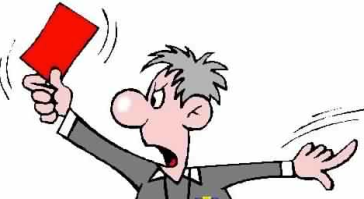 On n’a pas respecté les règles !On n’a pas respecté les règles…RéparationOn n’a pas respecté les règles !1. rappel  de la règle2. mise à l’écart du groupe, travail scolaire, travail au service de l’école, privation de récréation3. information orale ou écrite aux familles si accumulation de comportements négatifs ou faits graves4. concertation en équipe éducative et  convocation des familles si justifiées pour améliorer la situation5. bilan des évolutions6. décision en équipe éducative d’une exclusion temporaire 7. concertation en équipe éducative et convocation des familles pour faire un bilan des évolutions8. rupture du contrat de scolarisation entraînant un changement d’écoleJ’ai causé du tort à quelqu’un, je m’excuse,  et Avec l’aide d’un adulte…1/ Je réfléchis aux conséquences de mon acte: je me mets à la place de l’autre et j’essaie de comprendre ce qu’il ressent. 2/ Je cherche ce que je pourrais faire pour atténuer les conséquences de mon acte .Réparer c’est donner à l’autre quelque chose de soi !